L’anniversaire du mois d’Octobre Hugo a fêté ses 5 ans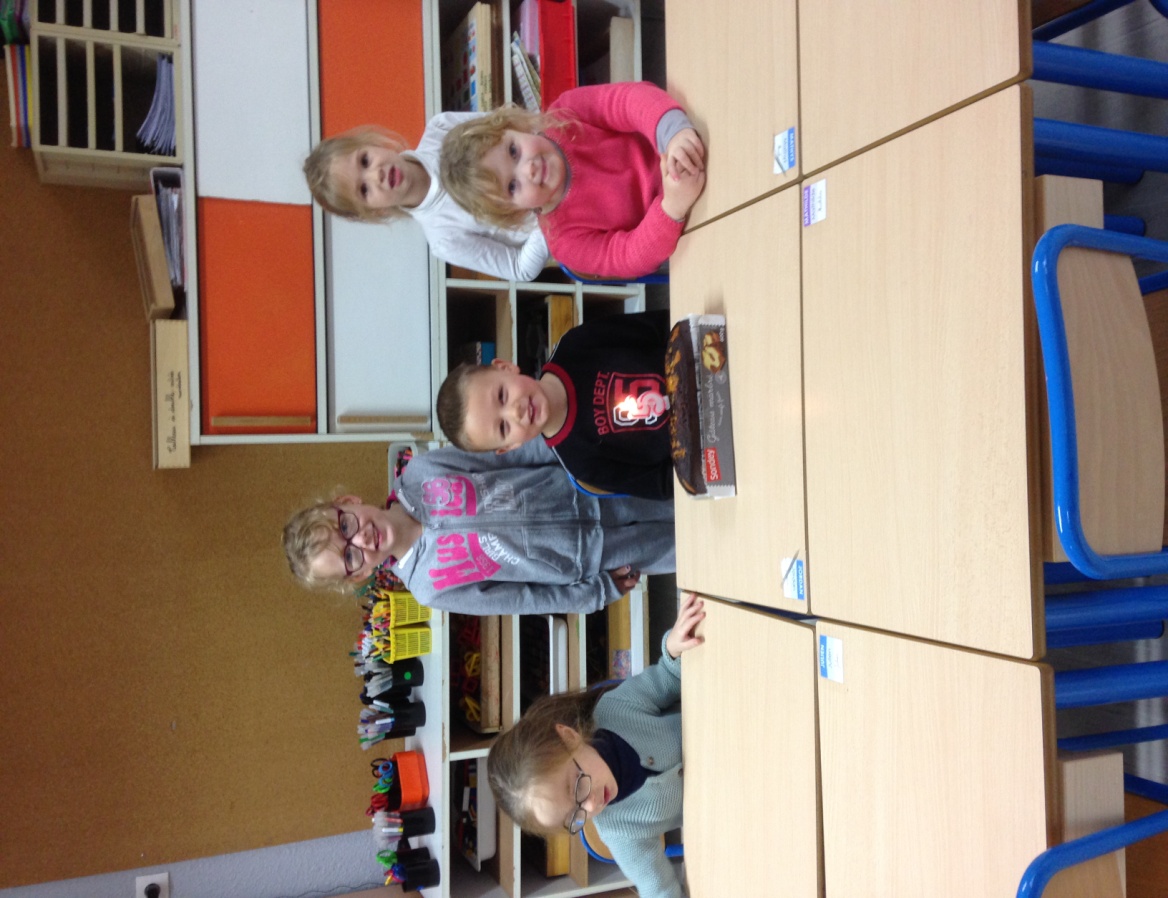 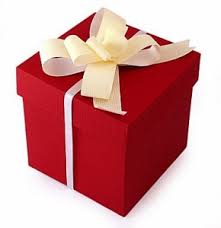 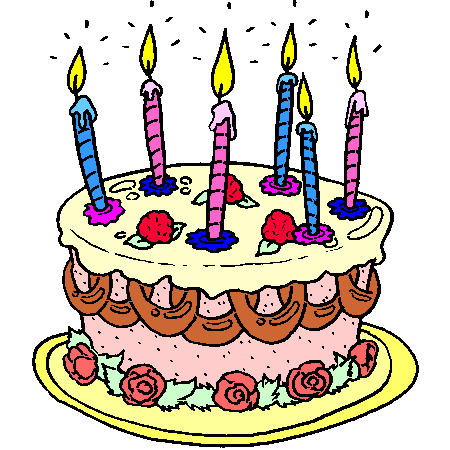 